ПРОЕКТ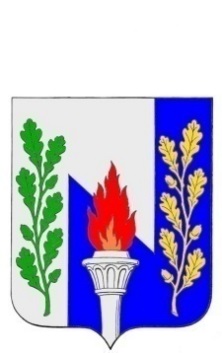 Тульская областьмуниципальное образование рабочий поселок ПервомайскийЩёкинского районаСОБРАНИЕ  ДЕПУТАТОВ 		РЕШЕНИЕ     от  «____» ___________ 2023 года	                                       № ______О внесении изменений в решение Собрания депутатов МО р.п. Первомайский от 02.02.2021 г. № 31-127 «Об утверждении Положения «О публичных слушаниях и общественных обсуждениях по градостроительным вопросам и правилам благоустройства в муниципальном образовании рабочий поселок Первомайский Щекинского района»В соответствии с Федеральным законом от 29.12.2022 № 612-ФЗ «О внесении изменений в Градостроительный кодекс Российской федерации и отдельные законодательные акты Российской Федерации и о признании утратившим силу абзаца второго пункта 2 статьи 16 Федерального закона «О железнодорожном транспорте в Российской Федерации, Федеральным законом от 06.10.2003 № 131-ФЗ «Об общих принципах организации местного самоуправления в Российской Федерации», на основании Устава муниципального образования рабочий поселок Первомайский Щекинского района Собрание депутатов муниципального образования рабочий поселок Первомайский Щекинского района РЕШИЛО:1. Внести в Приложение к решению Собрания депутатов МО р.п. Первомайский от 02.02.2021 г. № 31-127 «Об утверждении Положения «О публичных слушаниях и общественных обсуждениях  по градостроительным вопросам и правилам благоустройства в муниципальном образовании рабочий поселок Первомайский Щекинского района», следующие изменения:            1.1. в пункте 3.1. слова «быть менее одного месяца и более трех месяцев» заменить словами «не более одного месяца»; 1.2.  в пункте 3.1. а) слова «быть менее одного месяца и более трех месяцев» заменить словами «не более одного месяца»;б) слова за исключением случаев, предусмотренных пунктом 14 статьи 31 Градостроительного кодекса Российской Федерации, исключить.1.3. в пункте 3.3. слова «одного месяца и более трех месяцев» заменить словами «четырнадцати дней и более тридцати дней».1.4. в пункте 4.2. слова «одного месяца и более трех месяцев» заменить словами «четырнадцати дней и более тридцати дней»2. Опубликовать настоящее Решение в информационном бюллетене «Первомайские вести» и разместить на официальном сайте администрации МО р.п. Первомайский.3. Настоящее Решение вступает в силу со дня опубликования.        Глава муниципального образования        рабочий поселок Первомайский        Щекинского района 				              	   М.А. Хакимов